Załącznik nr 9 do swz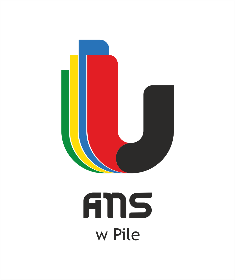 ZAMAWIAJĄCYAKADEMIA NAUK STOSOWANYCH IM. STANISŁAWA STASZICA W PILEul. Podchorążych 1064-920 Piła___________________________________________________________________________Dot. sprawy: AG-2240-07-22 – sankcji nałożonych na RosjęDotyczy postępowania o udzielenie zamówienia publicznego na: „Sprzątanie obiektów Akademii Nauk Stosowanych im. Stanisław Staszica w Pile przy ul. Podchorążych 10 i ul. Żeromskiego 14”.I. W związku z obowiązywaniem ustawy z dnia 13 kwietnia 2022 r. o szczególnych rozwiązaniach w zakresie przeciwdziałania wspieraniu agresji na Ukrainę (Dz.U. z 2022 r. poz. 835), zwaną „ustawą sankcyjną” rozporządzenia Rady UE nr 833/2014 z dnia 31 lipca 2014 r. dotyczącego środków ograniczających w związku z działaniami Rosji destabilizującymi sytuację na Ukrainie (Dz.Urz.UE.L Nr 229, str. 1), zmienionego Rozporządzeniem Rady UE nr 2022/576 z dnia 8 kwietnia 2022 r. w sprawie zmiany rozporządzenia UE nr 833/2014 dotyczącego środków ograniczających w związku z działaniami Rosji destabilizującymi sytuację na Ukrainie (Dz. Urz. UE nr L 111 z 8.4.2022, str. 1), zwanego dalej „Rozporządzeniem sankcyjnym” Zamawiający informuje co następuje:Zamawiający wykluczy z postępowania o udzielenie zamówienia, na podstawie art. 7 ust. 1 ustawy z dnia 13 kwietnia 2022 r. o szczególnych rozwiązaniach w zakresie przeciwdziałania wspieraniu agresji na Ukrainę (Dz.U. z 2022 r. poz. 835), zwaną „ustawą sankcyjną”, wykonawcę, jeżeli: wykonawca wymieniony jest w wykazach określonych w rozporządzeniu 765/2006 i rozporządzeniu 269/2014 albo wpisany jest na listę na podstawie decyzji w sprawie wpisu na listę rozstrzygającej o zastosowaniu środka, o którym mowa w art. 1 pkt 3 ustawy sankcyjnej;wykonawcą, którego beneficjentem rzeczywistym w rozumieniu ustawy z dnia 1 marca 2018 r. o przeciwdziałaniu praniu pieniędzy oraz finansowaniu terroryzmu (Dz.U. z 2022 r. poz. 593 i 655) jest osoba wymieniona w wykazach określonych w rozporządzeniu 765/2006 i rozporządzeniu 269/2014 albo wpisana na listę lub będąca takim beneficjentem rzeczywistym od dnia 24 lutego 2022 r., o ile została wpisana na listę na podstawie decyzji w sprawie wpisu na listę rozstrzygającej o zastosowaniu środka, o którym mowa w art. 1 pkt 3 ustawy sankcyjnej;wykonawcą, którego jednostką dominującą w rozumieniu art. 3 ust. 1 pkt 37 ustawy z dnia 29 września 1994 r. o rachunkowości (Dz.U. z 2021 r. poz. 217, 2105 i 2106)  jest podmiot wymieniony w wykazach określonych w rozporządzeniu 765/2006 i rozporządzeniu 269/2014 albo wpisany na listę lub będący taką jednostką dominującą od dnia 24 lutego 2022 r., o ile został wpisany na listę na podstawie decyzji w sprawie wpisu na listę rozstrzygającej o zastosowaniu środka, o którym mowa w art. 1 pkt 3 ustawy sankcyjnej.”Działając na podstawie art. 5k Rozporządzenia Rady UE nr 833/2014 z dnia 31 lipca 2014 r. dotyczącego środków ograniczających w związku z działaniami Rosji destabilizującymi sytuację na Ukrainie (Dz.Urz.UE.L Nr 229, str. 1), zmienionego Rozporządzeniem Rady UE nr 2022/576 z dnia 8 kwietnia 2022 r. w sprawie zmiany rozporządzenia UE nr 833/2014 dotyczącego środków ograniczających w związku z działaniami Rosji destabilizującymi sytuację na Ukrainie (Dz. Urz. UE nr L 111 z 8.4.2022, str. 1), zwanego dalej „Rozporządzeniem sankcyjnym”, zakazuje się udzielania lub dalszego wykonywania wszelkich zamówień publicznych lub koncesji objętych zakresem dyrektyw w sprawie zamówień publicznych, a także zakresem art. 10 ust. 1, 3, ust. 6 lit. a)–e), ust. 8, 9 i 10, art. 11, 12, 13 i 14 dyrektywy 2014/23/UE, art. 7 i 8, art. 10 lit. b)–f) i lit. h)–j) dyrektywy 2014/24/UE, art. 18, art. 21 lit. b)–e) i lit. g)–i), art. 29 i 30 dyrektywy 2014/25/UE oraz art. 13 lit. a)–d), lit. f)–h) i lit. j) dyrektywy 2009/81/WE na rzecz lub z udziałem: obywateli rosyjskich lub osób fizycznych lub prawnych, podmiotów lub organów z siedzibą w Rosji; osób prawnych, podmiotów lub organów, do których prawa własności bezpośrednio lub pośrednio w ponad 50 % należą do podmiotu, o którym mowa w lit. a) niniejszego ustępu; lub osób fizycznych lub prawnych, podmiotów lub organów działających w imieniu lub pod kierunkiem podmiotu, o którym mowa w lit. a) lub b) niniejszego ustępu, w tym podwykonawców, dostawców lub podmiotów, na których zdolności polega się w rozumieniu dyrektyw w sprawie zamówień publicznych, w przypadku gdy przypada na nich ponad 10 % wartości zamówienia.” Wykonawcy zobowiązani są złożyć oświadczenie o niepozostawaniu objętym zakazem, o którym mowa w art. 7 ust. 1 ustawy sankcyjnej oraz art. 5k Rozporządzenia sankcyjnego - aktualnego na dzień jego złożenia - zgodnie z ZAŁĄCZNIKIEM NR 1 do niniejszego pisma.Zamawiający informuje, że przed wyborem najkorzystniejszej oferty wezwie wykonawcę, którego oferta została najwyżej oceniona, do złożenia w wyznaczonym terminie, nie krótszym niż 10 dni, (oprócz dokumentów wymaganych w SWZ) następujących aktualnych na dzień złożenia podmiotowych środków dowodowych.oświadczenia wykonawcy o aktualności informacji zawartych w oświadczeniu, o którym mowa w art. 125 ust. 1 ustawy, w zakresie podstaw wykluczenia z postępowania wskazanych przez zamawiającego, o których mowa w: art. 7 ust. 1 ustawy sankcyjnejw zakresie art. 7 ust. 1 ustawy sankcyjnej oraz art. 5k Rozporządzenia sankcyjnegooświadczenie o aktualności informacji zawartych w oświadczeniu stanowiącym Załącznik nr 1 do niniejszego pisma.Dokumentu określonego w pkt b) Zamawiający żąda od wykonawcy (wykonawców wspólnie ubiegających się o udzielenie zamówienia publicznego), a także podwykonawców wykonawcy, dostawców wykonawcy lub podmiotów wykonawcy, na których zdolności polega się w rozumieniu dyrektyw w sprawie zamówień publicznych, w przypadku, gdy przypada na nich ponad 10 % wartości zamówienia, Załącznik nr 1 do informacji – sankcje nałożone na RosjęPodmiot składający oświadczenie:……………………………………………(Pełna nazwa)……………………………………………(Adres)OŚWIADCZENIE  WYKONAWCY󠄪  WYKONAWCY WSPÓLNIE UBIEGAJĄCEGO SIĘ O UDZIELENIE  ZAMÓWIENIA 󠄪 PODMIOTU UDOSTEPNIAJĄCEGO ZASOBY󠄪 PODWYKONAWCY *) prawidłowe zaznaczyć dotyczące przesłanek wykluczenia z art. 5k rozporządzenia 833/2014 oraz art. 7 ust. 1 ustawy o szczególnych rozwiązaniach w zakresie przeciwdziałania wspieraniu agresji na Ukrainę oraz służących ochronie bezpieczeństwa narodowegoPrzystępując do postępowania o udzielenie zamówienia publicznego pn. “Sprzątanie obiektów Akademii Nauk Stosowanych im. Stanisław Staszica  w Pile przy ul. Podchorążych 10 i ul. Żeromskiego 14”,  nr sprawy AG-2240-07-22, oświadczam, co następuje:Oświadczam, że nie podlegam wykluczeniu z postępowania na podstawie art. 5k rozporządzenia Rady (UE) nr 833/2014 z dnia 31 lipca 2014 r. dotyczącego środków ograniczających w związku z działaniami Rosji destabilizującymi sytuację na Ukrainie (Dz. Urz. UE nr L 229 z 31.7.2014, str. 1), dalej: rozporządzenie 833/2014, w brzmieniu nadanym rozporządzeniem Rady (UE) 2022/576 w sprawie zmiany rozporządzenia (UE) nr 833/2014 dotyczącego środków ograniczających w związku z działaniami Rosji destabilizującymi sytuację na Ukrainie (Dz. Urz. UE nr L 111 z 8.4.2022, str. 1), dalej: rozporządzenie 2022/576.Oświadczam, że nie zachodzą w stosunku do mnie przesłanki wykluczenia z postępowania na podstawie art. 7 ust. 1 ustawy z dnia 13 kwietnia 2022 r. o szczególnych rozwiązaniach w zakresie przeciwdziałania wspieraniu agresji na Ukrainę oraz służących ochronie bezpieczeństwa narodowego (Dz. U. poz. 835).*) INFORMACJA DOTYCZĄCA POLEGANIA NA ZDOLNOŚCIACH LUB SYTUACJI PODMIOTU UDOSTĘPNIAJĄCEGO ZASOBY W ZAKRESIE ODPOWIADAJĄCYM PONAD 10% WARTOŚCI ZAMÓWIENIA:[UWAGA: wypełnić tylko w przypadku podmiotu udostępniającego zasoby, na którego zdolnościach lub sytuacji wykonawca polega w zakresie odpowiadającym ponad 10% wartości zamówienia. W przypadku więcej niż jednego podmiotu udostępniającego zasoby, na którego zdolnościach lub sytuacji wykonawca polega w zakresie odpowiadającym ponad 10% wartości zamówienia, należy zastosować tyle razy, ile jest to konieczne.]Oświadczam, że w celu wykazania spełniania warunków udziału w postępowaniu, określonych przez zamawiającego w ………………………………………………………...………………….. (wskazać dokument i właściwą jednostkę redakcyjną dokumentu, w której określono warunki udziału w postępowaniu), polegam na zdolnościach lub sytuacji następującego podmiotu udostępniającego zasoby: ………………………………………………………………………...…………………………………….… (podać pełną nazwę/firmę, adres, a także w zależności od podmiotu: NIP/PESEL, KRS/CEiDG),
w następującym zakresie: ……………………………………………………………… (określić odpowiedni zakres udostępnianych zasobów dla wskazanego podmiotu), co odpowiada ponad 10% wartości przedmiotowego zamówienia. *) OŚWIADCZENIE DOTYCZĄCE PODWYKONAWCY, NA KTÓREGO PRZYPADA PONAD 10% WARTOŚCI ZAMÓWIENIA:[UWAGA: wypełnić tylko w przypadku podwykonawcy (niebędącego podmiotem udostępniającym zasoby), na którego przypada ponad 10% wartości zamówienia. W przypadku więcej niż jednego podwykonawcy, na którego zdolnościach lub sytuacji wykonawca nie polega, a na którego przypada ponad 10% wartości zamówienia, należy zastosować tyle razy, ile jest to konieczne.]Oświadczam, że w stosunku do następującego podmiotu, będącego podwykonawcą, na którego przypada ponad 10% wartości zamówienia: …………………………………………………….………..….…… (podać pełną nazwę/firmę, adres, a także w zależności od podmiotu: NIP/PESEL, KRS/CEiDG),
nie zachodzą podstawy wykluczenia z postępowania o udzielenie zamówienia przewidziane w art.  5k rozporządzenia 833/2014 w brzmieniu nadanym rozporządzeniem 2022/576.*) OŚWIADCZENIE DOTYCZĄCE DOSTAWCY, NA KTÓREGO PRZYPADA PONAD 10% WARTOŚCI ZAMÓWIENIA:[UWAGA: wypełnić tylko w przypadku dostawcy, na którego przypada ponad 10% wartości zamówienia. W przypadku więcej niż jednego dostawcy, na którego przypada ponad 10% wartości zamówienia, należy zastosować tyle razy, ile jest to konieczne.]Oświadczam, że w stosunku do następującego podmiotu, będącego dostawcą, na którego przypada ponad 10% wartości zamówienia: ……………………………………………………………………………… (podać pełną nazwę/firmę, adres, a także w zależności od podmiotu: NIP/PESEL, KRS/CEiDG), nie zachodzą podstawy wykluczenia z postępowania o udzielenie zamówienia przewidziane w art.  5k rozporządzenia 833/2014 w brzmieniu nadanym rozporządzeniem 2022/576.OŚWIADCZENIE DOTYCZĄCE PODANYCH INFORMACJI:Oświadczam, że wszystkie informacje podane w powyższych oświadczeniach są aktualne 
i zgodne z prawdą oraz zostały przedstawione z pełną świadomością konsekwencji wprowadzenia zamawiającego w błąd przy przedstawianiu informacji.*) niepotrzebne skreślićMiejscowość i data : ..................................................................................................................Podpis osoby/osób upoważnionych do składaniaoświadczeń woli w imieniu Wykonawcy